BULLETIN D’ENGAGEMENT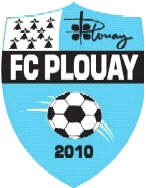 (à retourner avec le règlement)POUR LE 1 er AVRILNOM DU CLUB …………………………………………. Engage :…………………. Equipes de U6 /U7 soit …………….. €         …………………. Equipes de U8 soit …………….. €         …………………. Equipes de U9 soit …………….. €RESTAURATION : paniers repas joueurs : (1sandwhich+1paquet chips + 1 dessert +1 boisson) 3,5 euros : nbre de paniers   …… soit …… €Ci-joint un chèque de ……………………..€A l’ordre de FC PLOUAY 		     Maison des Associations		     52, rue Paul Ihuel		      PLOUAYNOM DU RESPONSABLE :					COORDONNEES :U6/U7 :………………………………………………………………………..		Mail : ………………………………………………..								Portable : ……………………………………….U8 :	…………………………………………………………………........		Mail : ………………………………………………..								Portable : ……………………………………….U9 : 	…………………………………………………………………………		Mail : ………………………………………………..								Portable : ……………………………………….